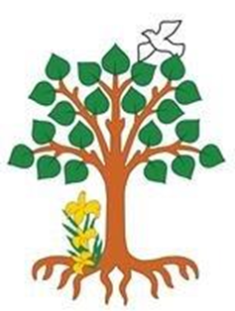 Cherry Orchard, Lichfield, WS14 9AN                Tel: 01543 263505	   	15 June 2018Website address:  http://www.stjosephslichfield.org.uk	Twitter: @StJoesLichfieldOur Catholic Mission We pray for all our Year 6 children who are making their Confirmation on Wednesday 27 June at7.00 pm at Ss. Peter & Paul’s. We welcome Bishop David McGough who will be celebrating the Mass. There will be a penitential service for the Confirmandii at 6pm on Tuesday 19th June at Holy Cross.Parish Mass/Children’s LiturgyThe parish newsletter or website www.romancatholiclichfield.co.uk contains information about Masses and other church notices. Mass Times: 	6.00pm Saturday @ SS Peter & Paul (with Children’s Liturgy)	      	8.30am Sunday @ Holy Cross (with Children’s Liturgy) 	      	11.00am Sunday @ SS Peter & Paul (with Children’s Liturgy) Star WorkersCongratulations to our Star Workers this week:Reception: Cara and BarneyY1: Max, Jamie and RiaY2: Noah C and NeveY3: Olivia T and Connie Y4: Alice and LilyY5: Oisin and LolaY6: Finn and Olivia Headteacher’s Award:  Ekain, Sophia and Matthew RAttendanceCongratulations to Y3 and Y5 with the highest attendance this week with 99.3% congratulations.Family Lunch O-R - Friday 22 June 2018 - Week 3 (new Summer menus)MENU CHOICES TO BE IN TO MRS BURKE BY NOON ON WEDNESDAY 9 MAY 2018Come and enjoy a school meal with your children on Friday 22 June 2018 at 11.45am.  Adult lunches are £2.76 to be paid on parent pay by Wednesday 20 June 2018 using your child’s school dinner account.  Menu choices: are crispy fish fingers, red lentil bolognaise, jacket potato, cheese or tuna sandwich.New Reception Intake – September 2018For the parents who have children joining us in September, letters are being sent out with details of dates.  In the meantime, please put the following dates in your diary:Thursday 28 June – 6pm 		New Parent’s meeting in the school hall.  Tuesday 3 July – 9.15am/1.15 pm	Am and Pm transition sessions, parents and children are invited in to spend a couple of hours in class.Tuesday 10 July – 2.30pm 	Children and parents picnic.
Pre-School parents are also invited to join our new parents meeting on Thursday 28 June at 6pm in the school hall.Pre-School WeekPhonics - This week Pre-school children are learning the letter “l ”.  Please can you help children with this sound? Trips – please remember to send in permission slips for Kingsbury Water Park and our trip to Lichfield Market. Sun cream - Please remember children need come in to Pre-School wearing sun cream and bring in a clearly labelled bottle.Please do not block the Pre-School fire exits with bikes and scooters and ensure that small children are supervised at all times when dropping their older siblings at school.
Y5 – Trench Brothers Puppet Making – 20 June 2018We are looking for volunteers to help with some puppet making in Y5 on Wednesday 20th June ready for our Trench Brothers project - morning session or afternoon or both!  Please let us know if you can help.Rescheduled Sports day – 21 June Sports day is Thursday 21 June, KS1 in the morning from 9.15am-12.00pm approx. Don’t forget your picnic lunch as this is also a lovely opportunity to eat lunch together and with other families.  Then KS2 sports will take place in the afternoon 1.15pm – 3.15pm approx. KS2 parents also welcome to come at 12.00 pm with a picnic lunch. Children are to wear a colour t-shirt for their house, bring a water bottle and sunhat, and it would be helpful if they already have their suncream applied.Kingsbury – Friday 22 June 2018Pre-School and Reception children are not required to wear uniform for the trip to Kingsbury Water Park, however please make sure they have a waterproof coat, sensible shoes and a sunhat if the weather is good.  Kingsbury Park has strongly advised that children have insect repellent as well as sun cream applied before they arrive at school, ready for the trip. Y4 – Romans – 26 June 2018Y4 will be taking part in a Roman workshop on Tuesday 26 June – children are asked to come dressed as a Roman for the day.  Miss Dawson has sent home a list of ideas with the children.Summer Fayre 6 July 2018
If you are able to volunteer some of your time to help with the Summer Fayre, we need helpers to run our stalls.  A signup sheet for each class is available, either in your child’s class or in the Reception area by the school office.  If you know of any local artists/hobbyists who would be interested in a stall, please could you pass our details on.   We are also looking for helpers on our nail stall.  If you do know of anyone who has particular artistic flair ie older siblings who would be willing to volunteer their talents, we would be most appreciative.Donation days are as follows:  22 June – non uniform day - Bottles & jars for a tombola stall 22 June - child friendly new Stationery items for a tombola stall29 June – Multicultural day - Toys for a stall 29 June - Teddy bears6 July 	- non-uniform day - cakes & cookies on fayre day itselfPlease do not send in gifts, books, chocolate or cream cakesY5 Visit to St Francis – 10 July 2018As part of the St Francis of Assisi Catholic College outreach programme Y5 have been invited to a Design Technology, Art and MFL Day on 10 July 2018.  Transport will be provided by SFA.  Children will be required to wear school uniform and will need to bring a packed lunch and a snack for break time.  Term DatesThe 2018-2019 term dates are now available and attached to the end of the newsletter.  And Finally…Thank you to Year 3 for their beautiful assembly this morning, all about who God is calling us to be.  They are all certainly growing up to be wonderful, confident children. Happy Fathers Day to all our Dads out there!God bless  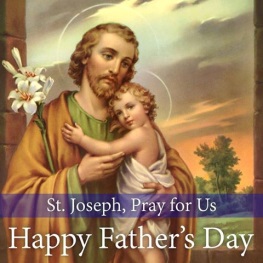 Mrs D McLeary Looking Ahead…School Dates –Changes in redSpring termSpring termMonday 18th JuneMission  assembly 9.10 am Pre-school – reception transition amTuesday 19th JuneReturn homeworkFriary, KE and Netherstowe transition day Y6Wednesday 20th JuneFriary, KE and Netherstowe transition day Y6Y1 – trip to Twycross ZooPre-school – reception transition pmP,H&S committee mtg – GB - 5.00 pmFull Governing Body mtg - 6.00pmThursday 21st JuneSports Day – KS1 am.  KS2 pmFriday 22nd JuneNon uniform day for Summer FayrePre-School and Reception trip to Kingsbury Water ParkY2 celebration assemblyFamily Lunch O-RSet homeworkY6 - Life Talk Y5 and Y6 Big Bash 5-8pmMonday 25th JuneINSET DayTuesday 26th June Mission Assembly 9.10 am Pre-school – reception transition amWednesday 27th JuneBishop McGough visitSacrament of Confirmation SS P&P 7pmThursday 28th JuneMulti-cultural focus DayVigil Mass for SS P&P – 2pm – all welcomeReception/Pre-school new parents meeting 6.00 pmFriday 29th JuneReception Celebration assemblyMulti-cultural focus Day – Non Uniform DayFamily Lunch S-TKeele competitionMonday 2nd JulyNo AssemblyPre-school – reception transition pmTuesday 3rd JulyReturn homeworkNew reception children and parents transition am and pmMusic Assembly 1.45 pmWednesday 4th JulyY5 Trench Brothers performance- National Memorial ArboretumFriday 6th JulyNon Uniform Day – for Summer FayrePre-school Celebration assemblySummer Fayre 3.30pm startMonday 9th JulyMission assembly 9.10 am Tuesday 10th JulyNew reception parents picnic 2.30pmY5 – D&T/MFL  day at St FrancisWednesday 11th  July St. Joseph’s Transition morningOpen evening 5.00 pmY6 Performance 6.00 pmThursday 12th JulyRSPB – Reception - 9.30 amRSPB – Y1 - 1.30 pmPre-school – reception transition pmFriday 13th JulyFamily Lunch U-ZPre-school graduation 1.30 pmMonday 16th JulyMission assembly 9.10 am Tuesday 17th JulyLeaver’s Mass – 9.30am school hall TBCThursday 19th JulyGreat to be green/ attendance assembly 9.10amLeaver’s celebration afternoon Friday 20th JulyLeaver’s assembly 9.30amBreak up 2.30pmAutumn Term - 2017Autumn Term - 2017Inset DayMonday  4 SeptemberSchool OpensTuesday  5 September3.30pmSchool Closes (half term)Friday 20 OctoberInset DaySchool OpensMonday 30 October Tuesday 31 October 2.30pmSchool Closes (Christmas)Tuesday 19 DecemberSpring Term 2018Spring Term 2018Inset DayWednesday 3 JanuarySchool OpensThursday 4  JanuaryInset Day Friday 26 January3.30pmSchool Closes (half term)Friday 16 FebruarySchool OpensMonday 26 February2.30pmSchool Closes (Easter)Thursday 29 March Summer Term 2018Summer Term 2018School OpensThursday 12 AprilBank HolidayMonday 7 May3.30pmSchool Closes (half term)Friday 25 MaySchool OpensInset DayMonday 4 JuneMonday 25 June 2.30pmSchool Closes (Summer)Friday 20 JulySchool Dates -2018 - 2019School Dates -2018 - 2019School Dates -2018 - 2019Autumn Term 2018Autumn Term 2018Inset DayMonday  3 SeptemberSchool OpensTuesday  4 September3.30pmSchool Closes (half term)Thursday 25 OctoberInset DaySchool OpensFriday 26 October  Monday 5 November 2.30pmSchool Closes (Christmas)Friday 21 DecemberSpring Term 2019Spring Term 2019School OpensMonday 7  JanuaryInset DayFriday 25 January3.30pmSchool Closes (half term)Friday 15 FebruarySchool OpensMonday 25 February2.30pmSchool Closes (Easter)Friday 12 April Summer Term 2019Summer Term 2019School OpensMonday 29 AprilBank HolidayMonday 6 May3.30pmSchool Closes (half term)Friday 24 MaySchool OpensInset DayMonday 3 JuneMonday 24 June 
2.30pmSchool Closes (Summer)Inset DayFriday 19 JulyMonday 22 July